            «Предметно – развивающая среда»  — это система материальных объектов и средств деятельности ребенка, функционально моделирующая содержание развития его духовного и физического облика в соответствии с требованиями основной общеобразовательной программы дошкольного образования.Развивающая среда нужна, во- первых, для того, чтобы воспитать успешного, самостоятельного, инициативного, творческого ребенка . Групповая комната  в детском саду представлена тремя основными  зонами –1. рабочая зона,2. активная зона,3. спокойная зонаГраницы между зонами подвижные, легко перемещаются( это переносные ширмы, объемные модули).При построении развивающей среды в группе я учитывала  принципы построения развивающей среды:-принцип открытости и доступности;-гибкого зонирования;-стабильности–динамичности развивающей среды;-полифункциональностиВсе групповое пространство доступно детям: игрушки, дидактический материал, игры. Они прекрасно знают, где взять бумагу, краски, карандаши, природный материал, костюмы и атрибуты для игр инсценировок. Есть уголок уединения, где можно полистать любимую книжку, рассмотреть фотографии в семейном альбоме и просто посидеть и отдохнуть от детского коллектива, создавая свой собственный мирок (создание “своего” личного пространства).Обобщать результаты своих наблюдений за объектами природы дети учатся при ведении календаря погоды. Вместе со взрослыми дети пересаживают и поливают цветы.Предметно-развивающая среда группы меняется в зависимости от некоторых особенностей, например, если в группе больше мальчиков, то мы оборудуем группу конструкторами, кубиками, машинами, что позволяет детям строить дома, мосты, арки, гаражи не только на столе, но и на полу. Если девочек больше, чем мальчиков, то чаще разворачиваем игры в “семью”, “больницу”, “магазин”, выделяем для этого большую часть группы. Мебель и оборудование установлены так, чтобы каждый ребенок мог найти удобное и комфортное место для занятий с точки зрения его эмоционального состояния: достаточно удаленное от детей и взрослых или, наоборот, позволяющее ощущать тесный контакт с ними, или же предусматривающее в равной мере контакт и свободу.СОДЕРЖАНИЕ  ДЕТСКИХ ИГРОВЫХ ЗОН :Зона «Здоровячок»Задачи: Продолжать работу по укреплению здоровья: закаливать организм, совершенствовать основные движения, формировать правильную осанку, воспитывать гигиенические привычки. Поддерживать интерес к разным видам спорта. Развивать двигательную активность детей.- картинки, фотографии, иллюстрации с видами спорта;- картотеки игр: подвижных, малой подвижности, на развитие дыхания; - картотеки гимнастики- спортивный инвентарь.- спортивный комплекс(переносной).  Зона  «Строим сами»Задачи: развитие пространственного мышления, совершенствование навыков работы по заданной схеме, модели, чертежу, по собственному замыслу. Формирование мыслительных операций (сравнение, анализ, синтез).-модели, схемы, чертежи, картинки различных построек, иллюстрации городов, мостов, улиц и т.п, картонные дома .- наборы конструкторов: крупногабаритный( переносной), напольный, конструктор типа «лего», мелкий, средний;- мозаики крупные, средние, мелкие;- пазлы;- строительный материал: кубики, призмы, кирпичики, пластины;- нетрадиционный материал: - картонные коробки, оклеенные цветной пленкой(переносной), бумагой;- игрушки для обыгрывания построек;Зона  сюжетной игры «Мы играем»Задачи: развитие игрового опыта каждого ребенка; воспитание коммуникативных навыков, желания объединиться для совместной игры, соблюдать в игре определенные правила; развитие творческого воображения, фантазии; закрепление в игре примеров социального, речевого поведения; учить детей устанавливать взаимоотношения со сверстниками и взрослыми, воспитывать дружеские взаимоотношения, культуру поведения.- дидактические игры: социально-нравственного характера; направленные на знакомство с предметным миром и трудом взрослых;-картинки с изображением различных трудовых процессов;- альбомы «Наша группа», «Моя семья», « Правила поведения в группе» и др.-атрибуты для сюжетно-ролевых игр; - наборы игрушек и предметов, помогающие отобразить социальный быт: мебель, посуда, игрушки-орудия труда, куклы, отражающие половую принадлежность, фигурки животных (взрослых и их детенышей);- предметы-заместители.Зона книги «В гостях у книжки»Задачи: Освоение родного языка; воспитание духовной культуры, развитие представлений о человеке в истории и культуре через ознакомление с книгой.- детские книги по программе;- любимые книги детей (книги по интересам);- сезонная литература;- тематические альбомы;- портреты детских писателей- книги, знакомящие с культурой русского народа, сказки, загадки, потешки - стеллаж или открытая витрина для книг, стол, стульчик;- магнитофон с детскими песнями, дисками с записью литературных произведений (сказок)Зона природыЗадачи: стимулировать и поддерживать познавательный интерес детей к природным объектам; формировать трудовые навыки по уходу за живыми объектами; воспитывать бережное отношение к природе.- дидактические игры, направленные на формирование и развитие экологического познания окружающего мира;- модели строения растений, признаков живого, фенологических изменений в природе;- альбомы, фотографии, иллюстрации, картины, - календари погоды и природы -гербарии; - подборка стихов, пословиц, поговорок, примет, загадок о природе; - рисунки о природе и поделки детей из природного материала;-живые объекты: комнатные растения и пр - инвентарь для посадки семян и рассады;- «огород на окне»Зона  творчества «Умелые руки»Задачи: Развитие у детей интереса и желания заниматься изобразительной деятельностью; закрепление умений и навыков в рисовании, лепке, аппликации; расширение представлений о цвете, свойствах и качествах различных материалах; развитие пальцевой моторики, творческого воображения, творческой фантазии.- схемы последовательного рисования предмета;- пооперационные карты, отражающие последовательность действий по созданию образа из бумаги и других материалов;- книжки-раскраски с образцами;- картотека тематических книжек-раскрасок;- альбомы для рассматривания «Городецкая игрушка», «Хохломская роспись» и др.;- дидактические игры для развития творческих способностей, картон, ткани, нитки, ленты, самоклеющаяся пленка;- восковые и акварельные краски, мелки, гуашь, восковые мелки, фломастеры разной толщины, цветные карандаши, графитные карандаши, набор шариковых ручек, вата, ватные палочки, губки; - пластилин, наборы для детского творчества; -инструменты: кисти различные, ножницы, доски для лепки, печатки, палочки, штампы, поролон, трафареты по темам; магнитная доска;- клеенчатые салфетки, банки, подставкиЗона экспериментальной деятельности «Хочу всё знать»Задачи уголка: развитие первичных естественнонаучных представлений, наблюдательности, любознательности, активности, мыслительных операций (анализ, сравнение, обобщение, классификация, наблюдение); формирование умений комплексно обследовать предмет.- серии картин с изображением природных сообществ;- книги познавательного характера, атласы;- тематические альбомы;- материалы распределены по разделам: "Песок, глина, вода", "Звук", "Магниты", "Бумага", "Свет", "Стекло", "Резина" ;- природный материал: камни, ракушки, листья деревьев, мох, семена и др.;- утилизированный материал: проволока, кусочки кожи, меха, ткани, пластмассы, дерева, пробки и т.д.;- разные виды бумаги: обычная, картон, наждачная, копировальная и т.д.;- красители: пищевые и непищевые (гуашь, акварельные краски и др.);- медицинские материалы: пипетки с закругленными концами, деревянные палочки, мерные ложки, резиновые груши, шприцы без игл- прочие материалы: зеркала, воздушные шары, цветные и прозрачные стекла, свечи и др.- сито, воронки- половинки мыльниц, формы для льда-приборы-помощники: увеличительное стекло, песочные часы, микроскопы, лупы- клеенчатые фартуки, тряпки- карточки-подсказки (разрешающие -запрещающие знаки) "Что можно, что нельзя"- развивающие игрыЗона  « Математические игры»Задачи: развивать логическое мышление, внимание, память, смекалку, конструктивные навыки, умение работать по схеме.- блоки Дьенеша с приложениями- палочки Кюизенера с приложениями-Сложи квадрат(3 степень)- «хамелеон»-« Колумбово яйцо»-«Числа и цифры»Таким образом, предметно-развивающая среда в нашей группе, я считаю, создает условия для взаимодействия, сотрудничества, обеспечивает максимально комфортное состояние ребенка и его развитие.Зона театрализованной и музыкальной  деятельности.Задачи : Создать необходимые условия для знакомства детей с русскими народными сказками. 2. Помогать усвоению детьми духовно-нравственных категорий: добро – зло, послушание – непослушание, согласие – вражда, трудолюбие – лень, бескорыстие – жадность, простота – хитрость; и правил доброй, совестливой жизни.3 Содействовать развитию речи детей, обогащению словаря, развитию образного строя и навыков связной речи. 4. Воспитывать послушание на основе любви и уважения к родителям и близким людям, терпения, милосердия, умения уступать, помогать друг другу и с благодарностью принимать помощь.6. Развивать эстетический вкус, умение видеть, ценить и беречь красоту.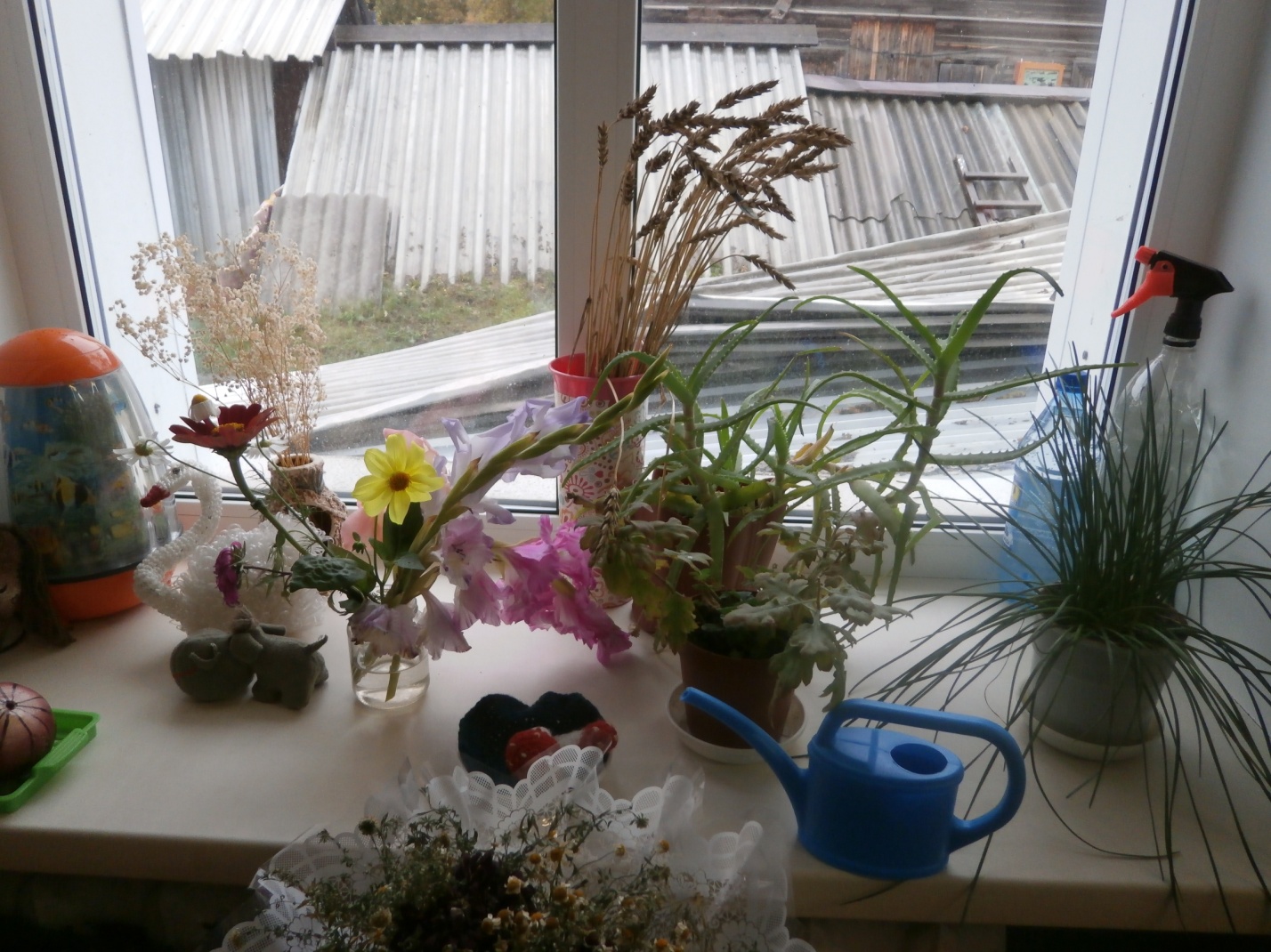 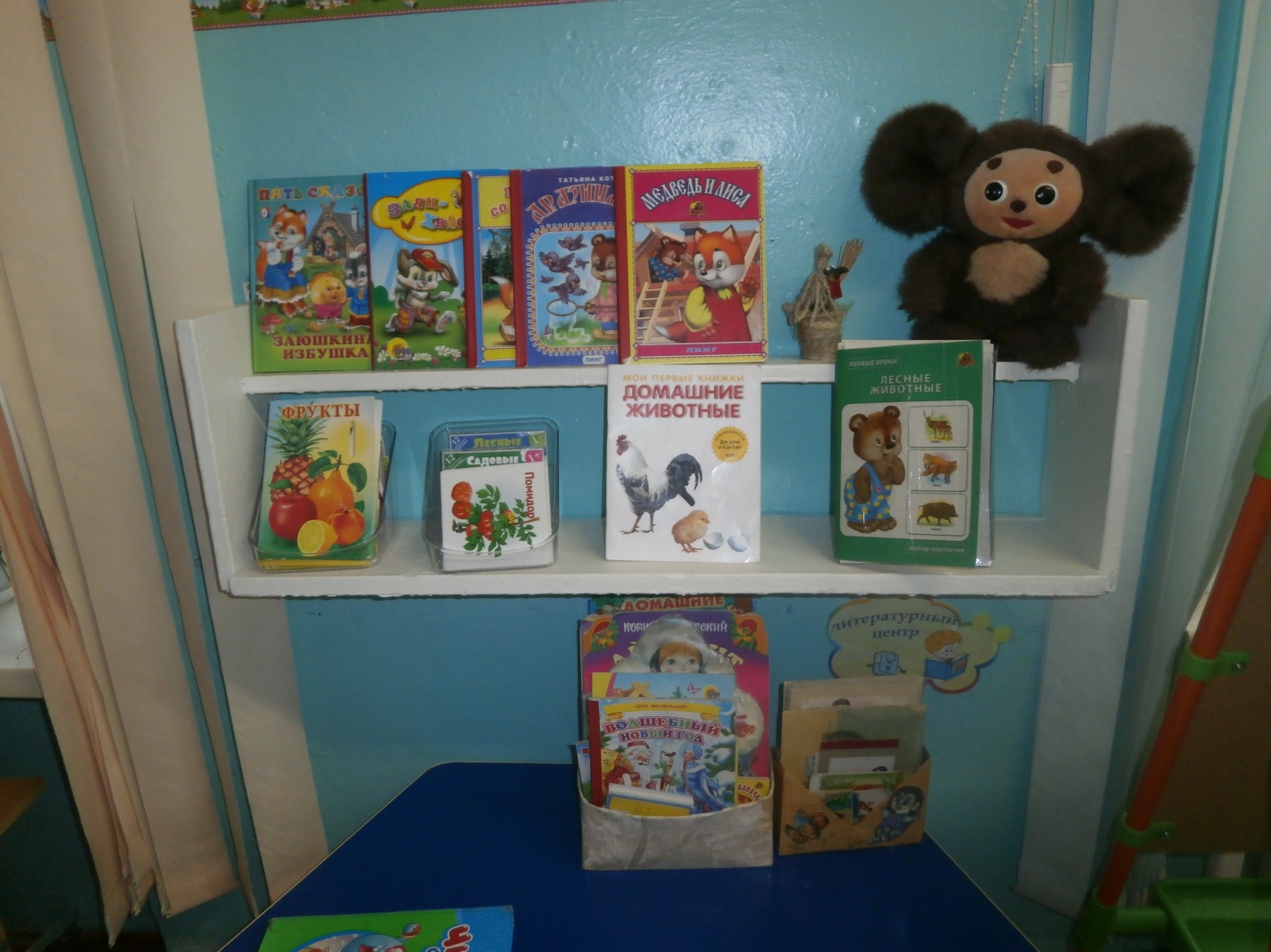 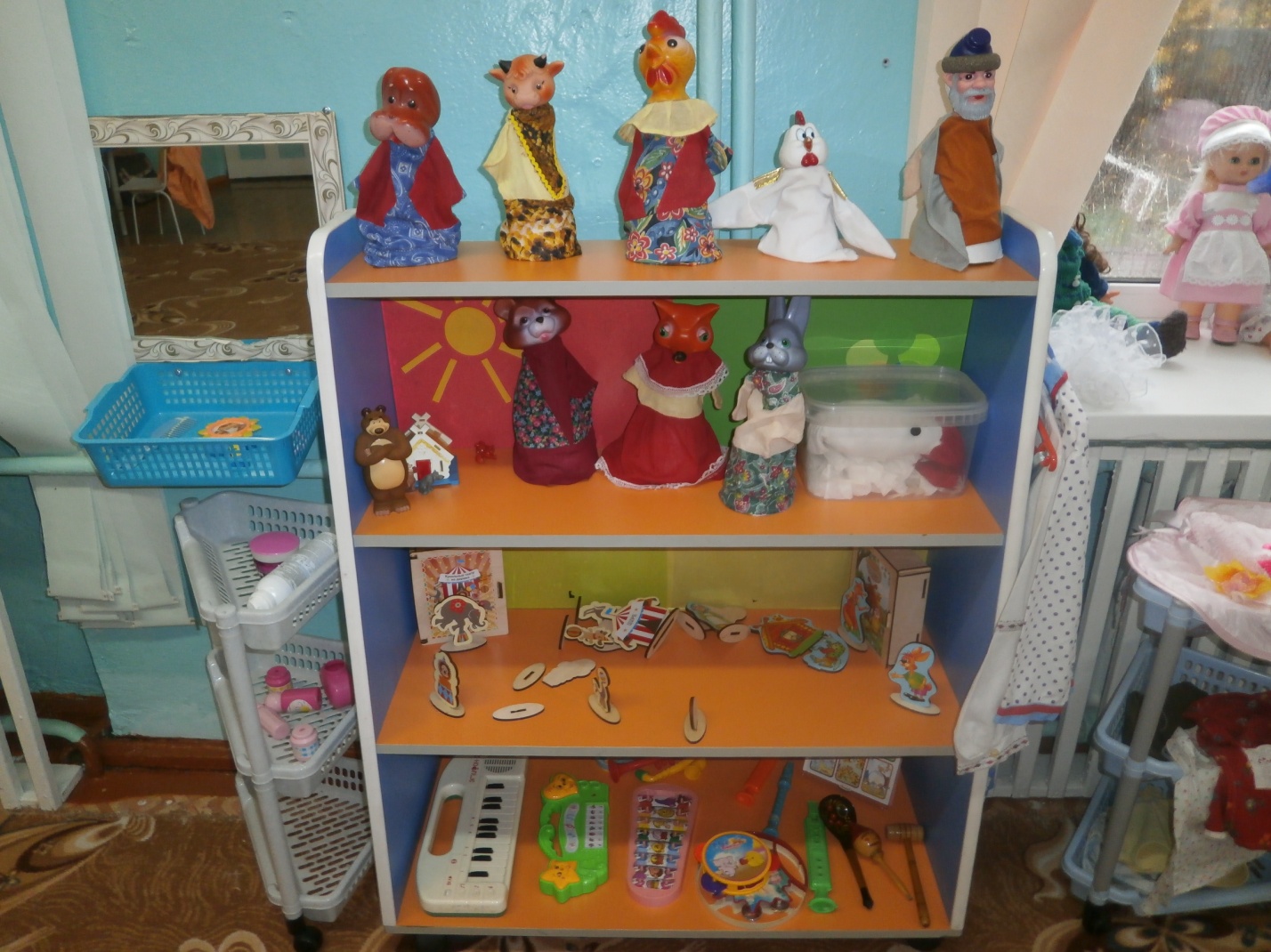 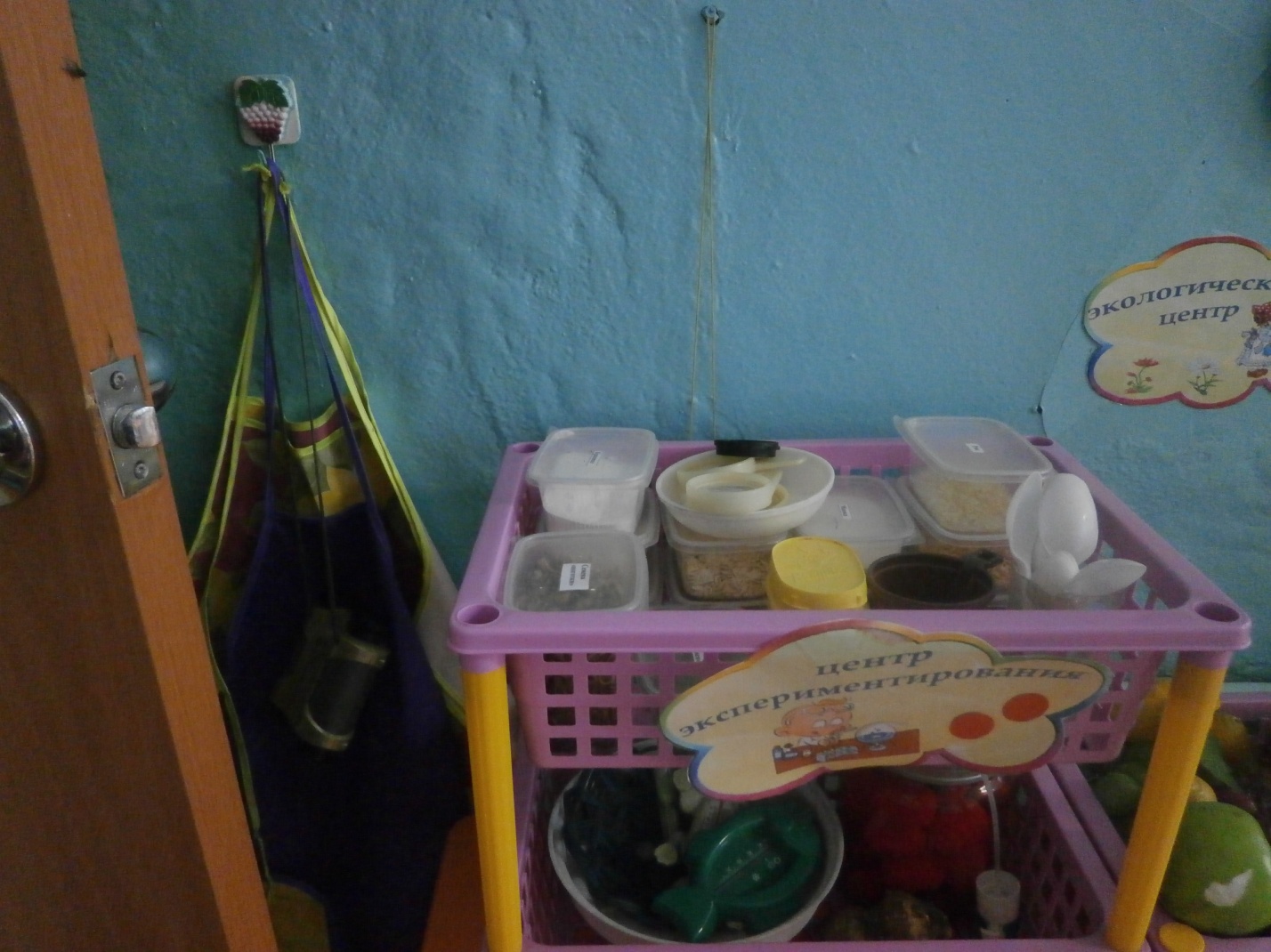 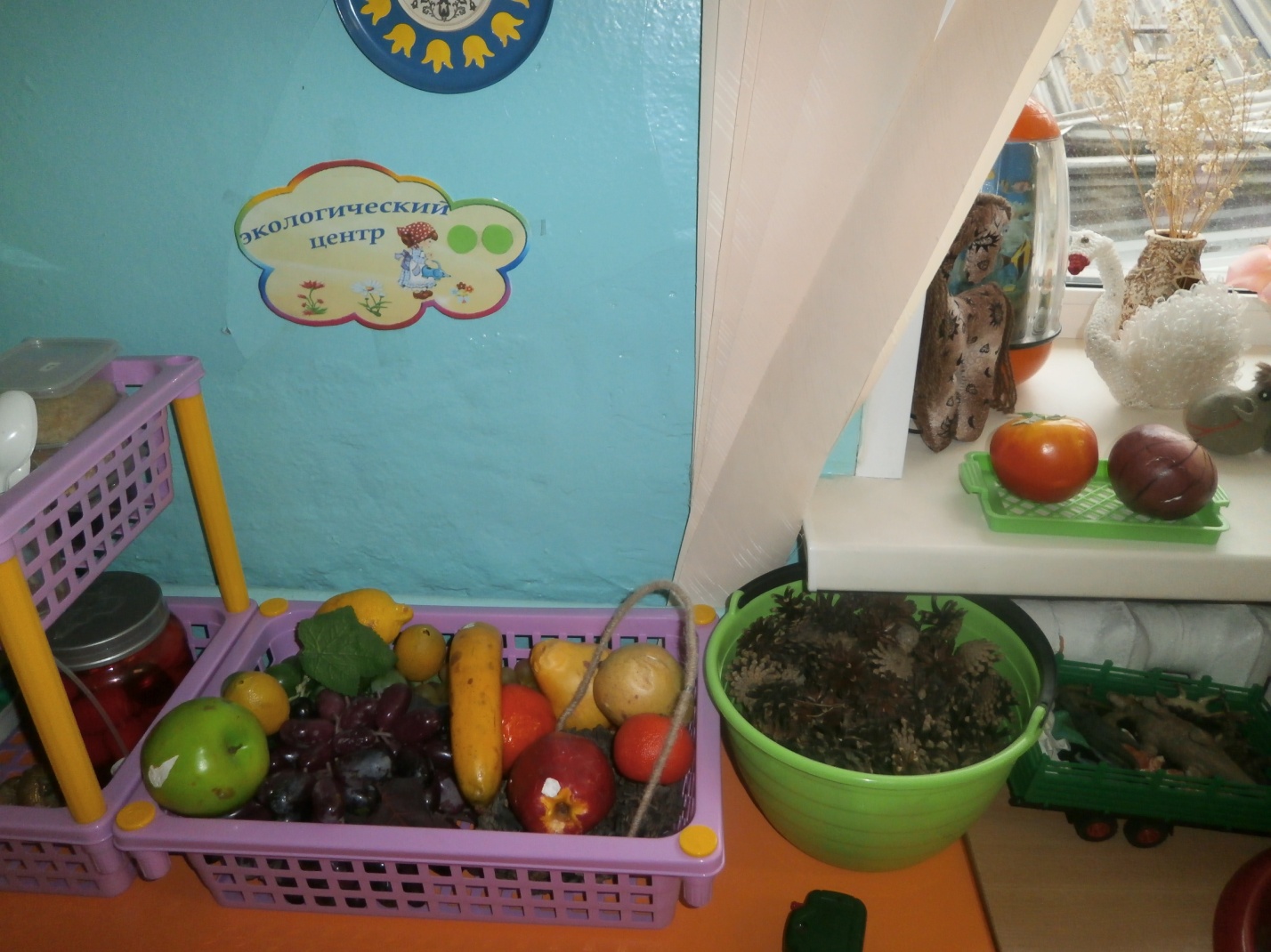 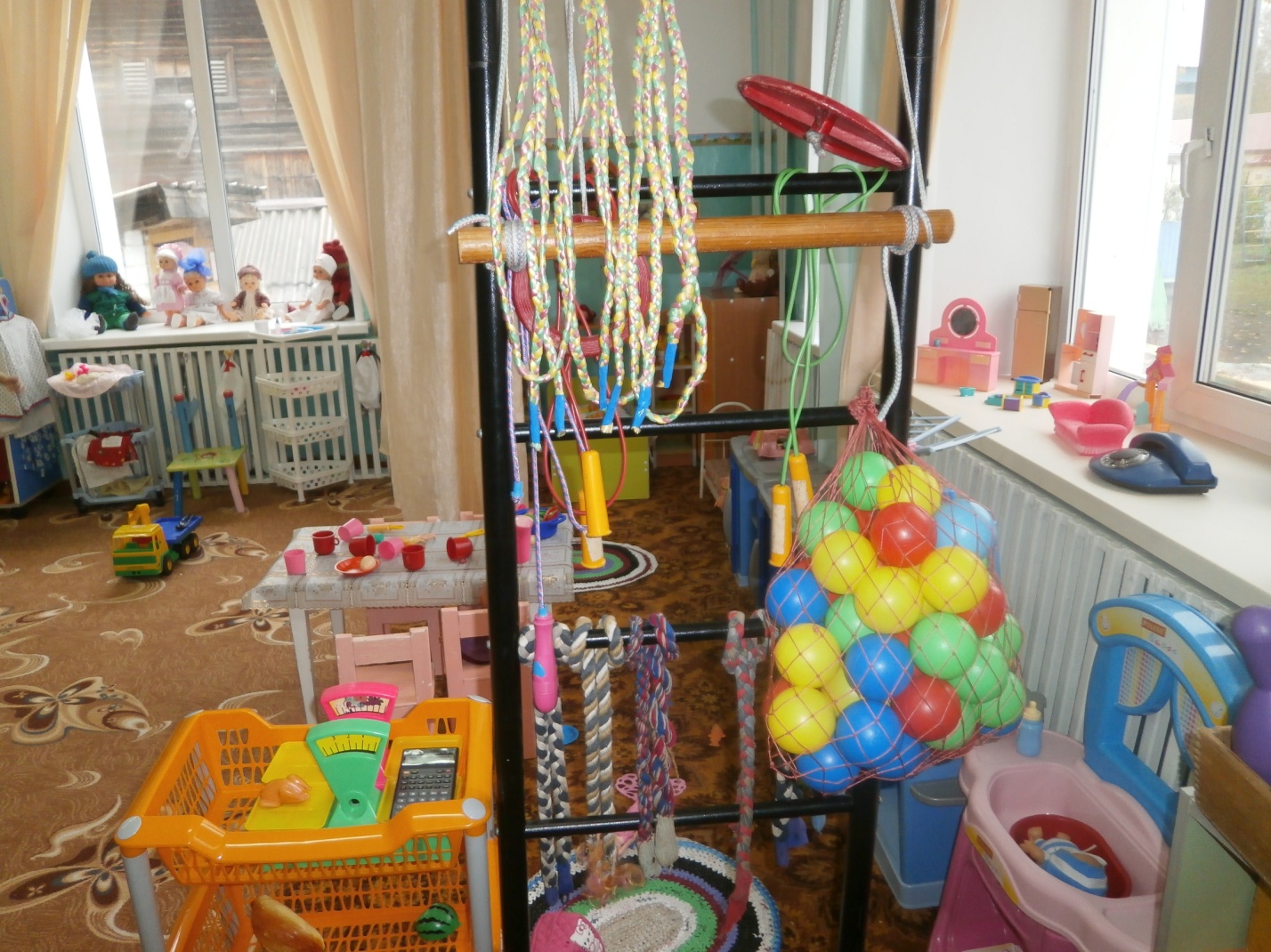 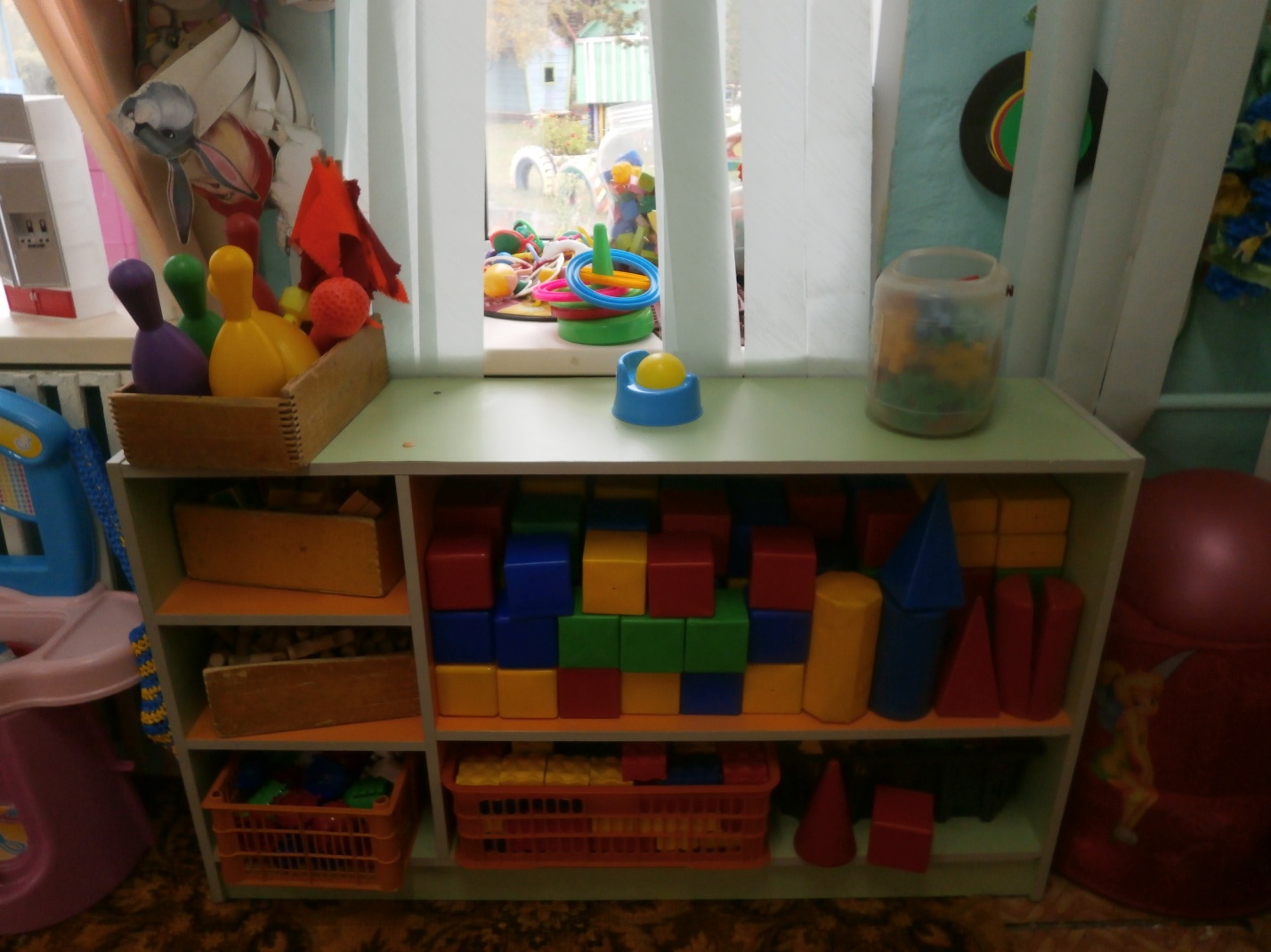 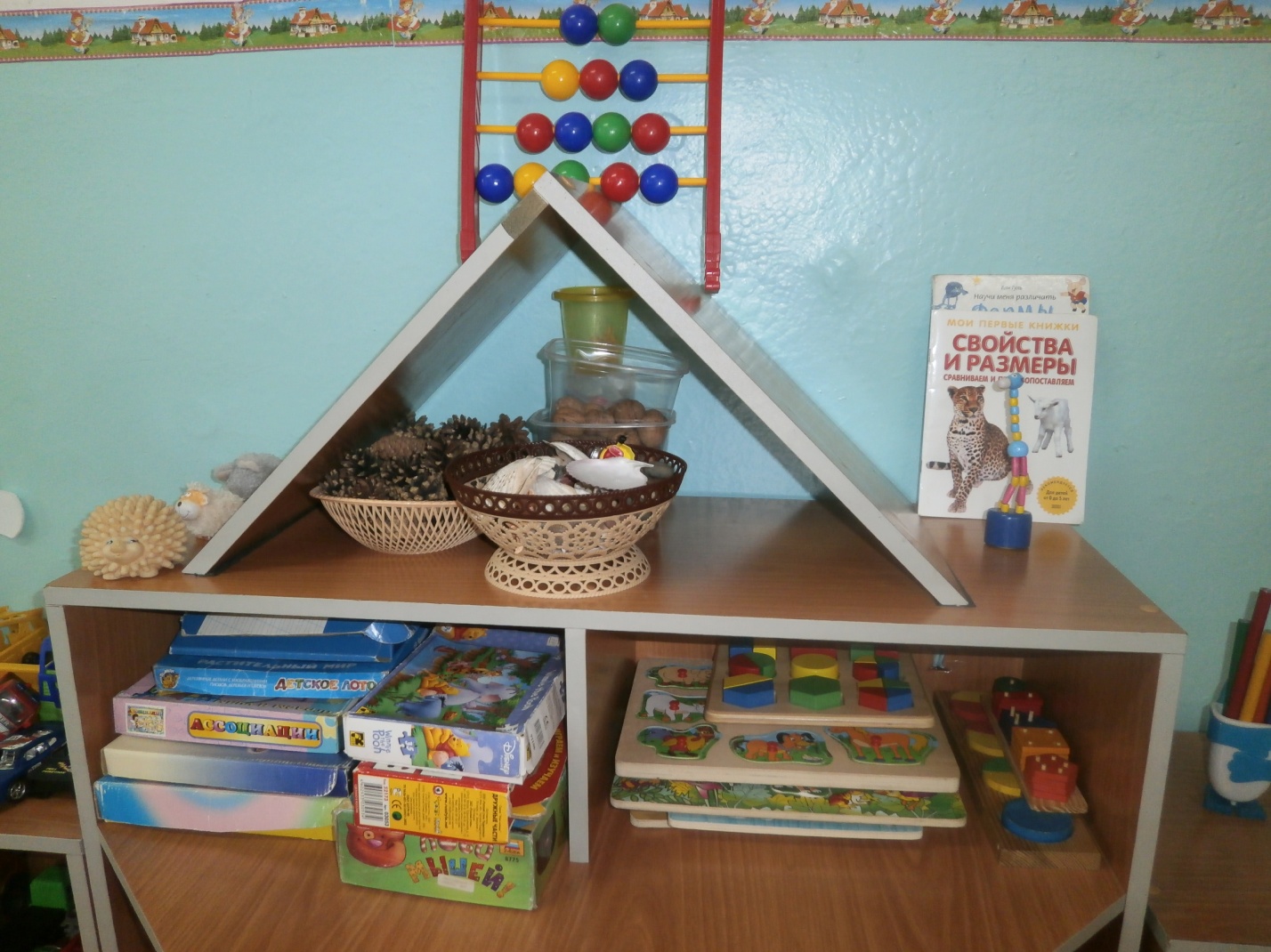 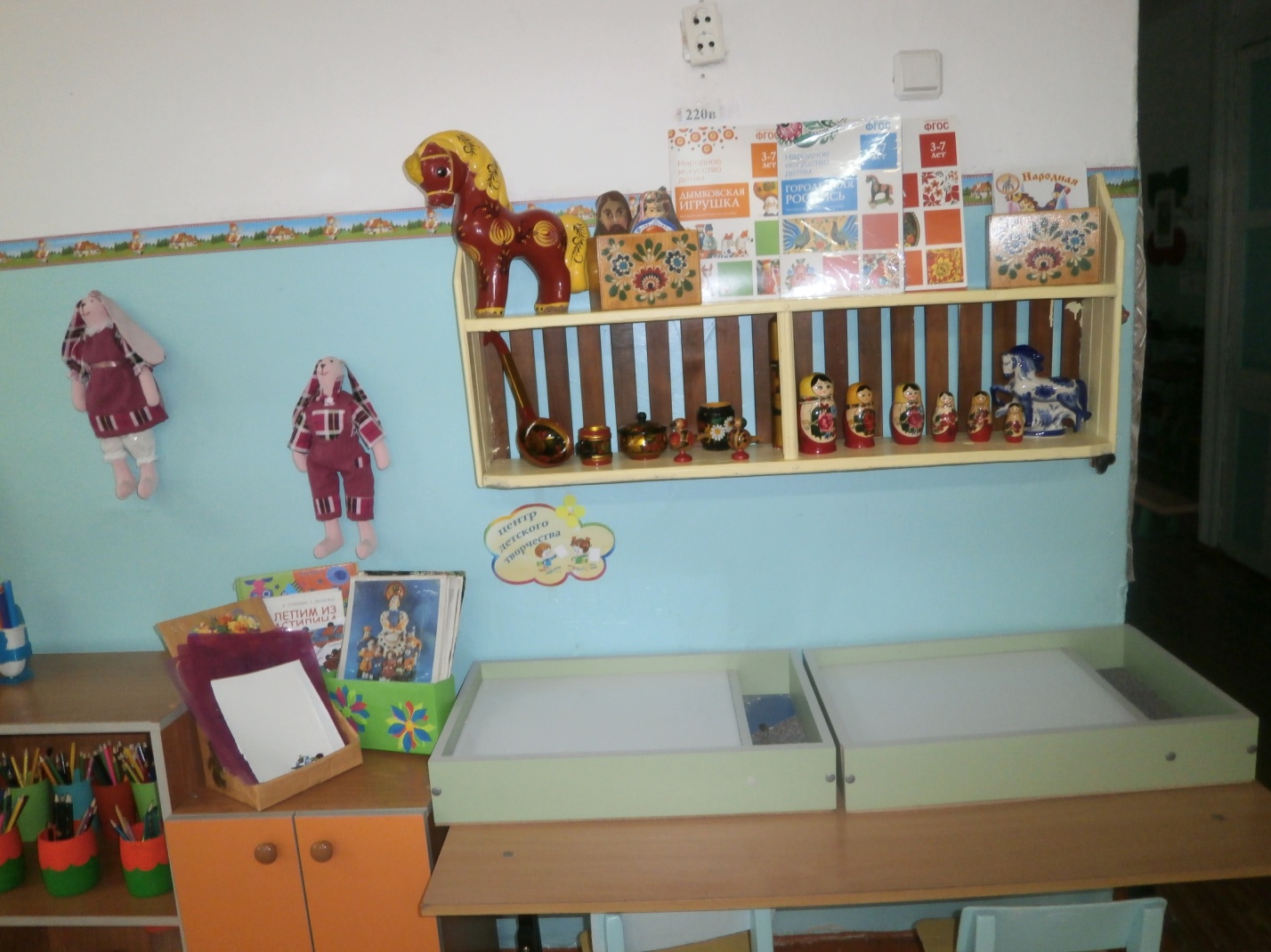 